Temat: Mnożenie liczb sposobem pisemnym przez liczby jednocyfrowe. 20.11.2020rZapisz:  Lekcja, temat, obejrzyj link z tłumaczeniem.Mnożenie pisemne przez liczby jednocyfrowe.! Aby pomnożyć liczbę wielocyfrową sposobem pisemnym przez liczbę jednocyfrowe, należy odpowiednio  te liczby podpisać: liczbę wielocyfrową  jako pierwszą na górze, liczbę jednocyfrową pod cyfrą jednośc liczby  wielocyfrowej, działania podkreślamy kreską. Mnożymy wszystkie cyfry jedności, dziesiątek i setek  liczby wielocyfrowej przez liczbę jednocyfrową.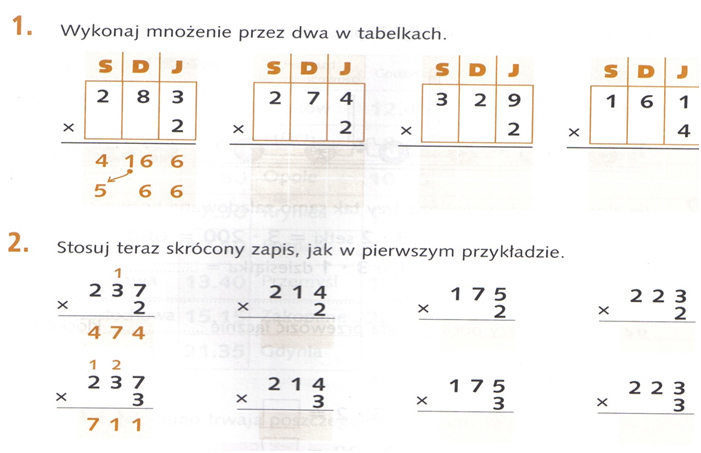 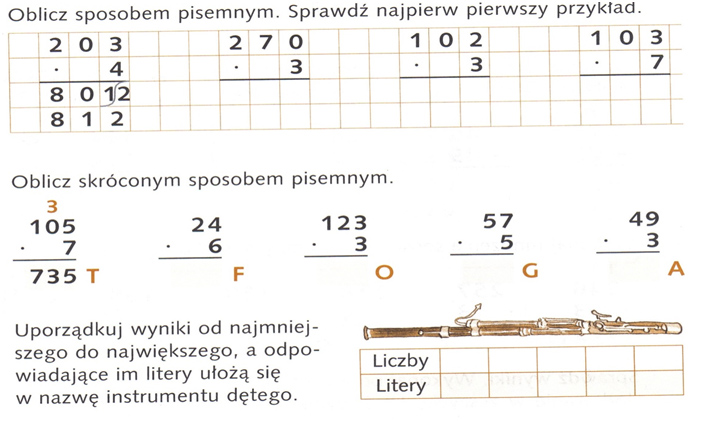 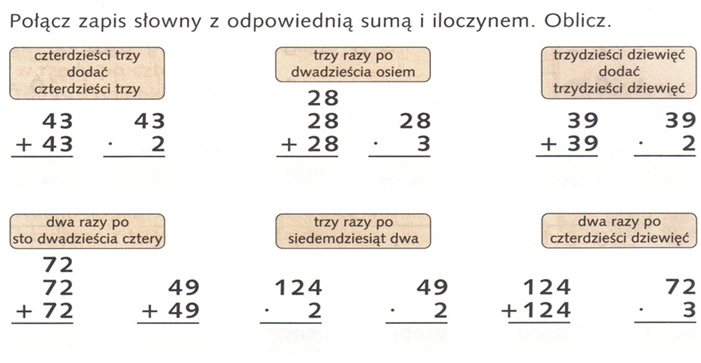 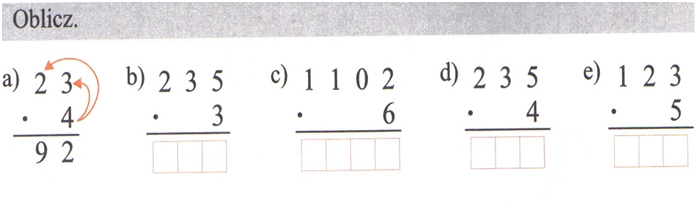 I przykład Mnożymy kolejne cyfry przez 2,   2 *3=6, podpisujemy wynik pod cyframi jedności, następnie mnożymy 2*4=8, podpisujemy pod cyframi dziesiątek i mnożymy 1*2=2, podpisujemy pod cyfrą setek,II przykład Mnożymy 3 *4 =12, na końcu 12 jest cyfra 2 zapisujemy ją pod cyframi jedności, a 1dzisiątkę przenosimy nad cyfrą 3Mnożymy 3*3 =9 i dodajemy 1 to 10, na końcu zapisujemy 0 i 1 przenosimy nad cyfrę setek.Mnozymy 2*3=6 i dodajemy 1 to 7.        143 *2=286       s  d    j      1 4 3       2       2 8 6 234 * 3= 702   +1 +1   2 3 4     3  7  0 2